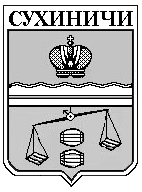                       АДМИНИСТРАЦИЯ СЕЛЬСКОГО ПОСЕЛЕНИЯ                                               «СЕЛО БРЫНЬ»Калужская  область  Сухиничский район                                П О С Т А Н О В Л Е Н И Еот 17.10.2016г.                                                                                                       №62аО внесение изменений вПостановление администрацииСП «Село Брынь» от 26.03.2015№12 «О схеме и порядке размещениянестационарных торговых объектовна территории сельского поселения«Село Брынь»В соответствии с п.4 ст.10 Федерального закона от 28.12.2009 N 381-ФЗ "Об основах государственного регулирования торговой деятельности в Российской Федерации" администрация СП «Село Брынь» ПОСТАНОВЛЯЕТ:1.	Внести изменение в Постановление администрации СП «Село Брынь» от 26.03.2015 №12 «О схеме и порядке размещения нестационарных торговых объектов на территории сельского поселения «Село Брынь», дополнив его: «п.4 В схеме размещения нестационарных торговых объектов не менее чем шестьдесят процентов нестационарных торговых объектов, предоставляются субъектам малого или среднего предпринимательства, осуществляющими торговую деятельность, от общего количества нестационарных торговых объектов.»2.	 Настоящее Постановление вступает в силу после его постоянного обнародования 3.	Контроль за выполнением настоящего постановления оставляю за собой.Глава администрацииСП «Село Брынь»                                                          Паничева Н.И.